PARTISIPASI MASYARAKAT DALAM PEMBUATAN AKTA KELAHIRAN DINAS KEPENDUDUKAN DAN PENCATATAN SIPIL DI KABUPATEN PUNCAK JAYALAPORAN AKHIR diajukan guna memenuhi salah satu syaratuntuk menyelesaikan pendidikan Sarjana Sains Terapan Pemerintahan  pada Institut Pemerintahan Dalam NegeriDISUSUN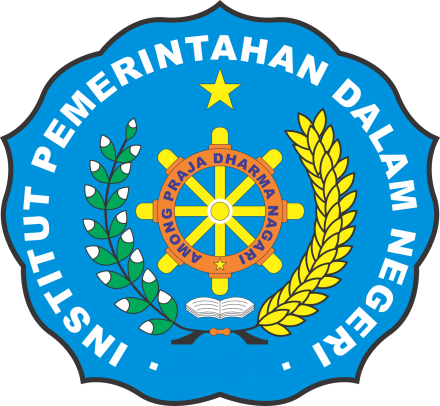 OLEH HERLITA NORIWARI25.1342Program Studi : ADMINISTRASI KEPENDUDUKAN DAN        PENCATATAN SIPILINSTITUT PEMERINTAHAN DALAM  NEGERI Jatinangor,  2018BAB IPENDAHULUANLatar BelakangNegara Indonesia merupakan salah satu negara hukum yang memiliki kewajiban memberikan perlindungan dan pengakuan terhadap status hukum atas setiap peristiwa penting yang dialami penduduknya dan perlindungan tersebut harus mencakup seluruh warga negara Indonesia baik yang berada di dalam negeri maupun yang berada di luar negeri.Berdirinya suatu negara selain adanya wilayah dan pemerintah juga adanya rakyat atau penduduk menurut  umur.Di Indonesia untuk mendapatkan data penduduk maka dilakukansensus. Penduduk yang pertama kali dilaksanakan kemudian, mengenai Pelaporan Kelahiran, dalam Pasal 27 Undang-Undang Nomor 24 tahun 2013 tentang perubahan pada Administrasi Kependudukan, yang mengatakan setiap kelahiran wajib dilaporkan oleh penduduk kepada instansi pelaksanaan setempat paling lama 60 (enam puluh) hari sejak kelahiran.Penduduk pada suatu wilayah atau negara pada dasarnya merupakan suatu modal bagi pembangunan, namun terkadang dapat juga menjadi beban  jika kondisi yang terjadi  sebaliknya  yaitu  apabila penduduk  pada suatu negara  berjumlah besar dan tidak  mampu  berkarya serta berpartisipasi  dalam pembangunan  maka mereka akan  menambah  beban ekonomi  yang pada  akhirnya  menjadi  suatu  hambatan  bagi  pembangunan  dan lajunya  roda pertumbuhan  ekonomi pada negara tersebut. Pembangunan yang berjalan baik  harus di dukung  oleh banyak  faktor yang  salah satunya  adalah  adanya  perencanaan  pembangunan  yang baik  dapat dilaksanakan  apabila tersedia data-data  yang di perlukan untuk menyusun  perencanaan tersebut.Salah satunya data  yang di maksud adalah  data  kependudukan  yaitu studi kependudukan.studi kependudukan  yang  didalamnya  dapat menyediakan  data-data  yang di butuhkan  dalam perencanaan pembangunan, sehingga  pembangunan dapat  dilaksanakan dengan  baik. Seiring dengan berjalannya waktu, penduduk  juga selalu  bertumbuh dan berkembang, baik penduduk  dunia maupun  penduduk  pada  setiapnegara  pada  setiap  negara  termasuk indonesia. Meskipun pada awalnya  pertumbuhan  dan  perkembangan  penduduk  berjalan  dengan lambat, namun  semakain  lama pertumbuhan dan perkembangan penduduk  bumi  terus  meningkat. Pertumbuhan penduduk  secara otomatis  akan mengakibabtkan  bertambahnya  jumlah penduduk, sehingga akan  meningkat pula   kebutuhan ,dengan demikian  apabila terjadi  pertumbuhan  penduduk  yang tidak terkendali ,maka akan terjadi masalah  sosial dan ekonomi.masalah  sosial dan ekonomi  yang dapat muncul  seperti bertambahnya  tingkat pengangguran ,kemiskinan, anak putus sekolah,yang dapat pula  menimbulkan  berbagai kejahatan (kriminalitas). Selain masalah tersebut pertambahan penduduk  dunia juga tidak terjadi  secara merata, karena sebagian  daerah penduduknya bertambah lebih cepat  dari daerah lainnya .jadi selain  jumlah penduduk,distribusi penduduk juga  perlu di perhatikan. Peristiwa-peristiwa penting  dalam kehidupan manusia  wajib dicatatkan ,seperti peristiwa kelahiran, kematian, lahirmati, perkawinan, perceraian, pengakuan anak,pengesahan anak,pengangkatan anak perubahan status perkawinan, pembatalan perkawinan, pembatalan perceraian  dan peristiwa penting lainnya.perlunya didicatat peristiwa penting  tersebut sebagai bukti  untuk memberikan identitas  warga negara, bentuk kepatuhan masyarakat ialah sejak awal seseorang dilahirkan dngan mencatatatkan  bukti identitas  untuk hak sipilnya  yaitu berupa akte kelahiran. Pasal 27 ayat 1 dalam undang-undang  Nomor 23 tahun 2013 yang  menyatakan  setiap anak  sejak  kelahiran wajib dilaporkan  kepada institusi  di tempat kelahiran paling lambat  60(enam puluh) hari paling lambat  setelah kelahiran.pencatatan kelahiran  yang melampaui batas waktu 1 (satu) tahun  sebagaimana  di maksud  pasal 32 ayat dilaksanakan  berdasarkan  penetapan  pengadilan negeri.pelayanan akta kelahiran  merupakan kewajiban  pemerintahan di bidang administrasi  kependudukan  yang di selenggarakan  dengan sederhana dan terjangkau. Sesuai dengan judul yang penulis  ambil permasalahan yang di hadapi Dinas Kependudukan  catatan sipil kabupaten puncak jaya  adalah kurangnya  kesadaran masyarakat  dalam kepemilikan akta kelahiran Belum optimalnya penataan administrasi kependudukan dan Masih rendahnya kesadaran masyarakat untuk mendatakan diri ke Dinas Kependudukan Catatan Sipil .Sumber.kantor kependudukan dan catatan sipil kabupaten puncak jaya  2017Kabupaten Puncak Jaya penduduknya berjumlah  160.690 jiwa, jumlah akte lahir dari januari sampai  Oktober 2017  berjumlah 652 akte  yang terdaftar di Dinas Kependudukan dan Catatan sipil Kabupaten puncak jaya, pada setiap peristiwa  kependudukan dan peristiwa  penting  yang dialami termasuk kelahiran. penelitian lebih memusatkan penelitiannya ke masyarakat ,karena banyak masyarakat yang kurang ingin memiliki akta kelahiran, seperti di daerah perdesaan dan daerah kecamatan kabupaten Puncak Jaya. Yang penulis  liat lebih lanjut  di sebutkan bahwa  seseorang yang tidak memiliki akta kelahiran, hal ini mengakibatkan  anak yang lahir  tersebut tidak tercatat nama, silsilah keturunan, dan kewarganegaraan, serta tidak terlindungi keberadaannya.Berdasarkan uraian diatas, penulis  tertarik  untuk menyusun usulan penelitian dan mengambil judul ’’PARTISIPASI MASYARAKAT  DALAM PEMBUATAN AKTA KELAHIRAN  DI DINAS KEPENDUDUKAN  DAN PENCATATAN SIPIL di KABUPATEN PUNCAK JAYA ”. Ruang  Lingkup ,Fokus dan  Lokasi MagangRuang  LingkupBerdasarkan latar belakang akta kelahiran sebagai bukti otentik artinya pencatatan kelahiran merupakan dasar dari pengakuan legal oleh negara atas keberadaan seseorang. Pencatatan kelahiran memberikan kekuatan hukum yang sempurna atas jati diri seseorang. Akta kelahiran merupakan hal yang penting bagi masyarakat karena berfungsi sebagai identitas seseorang dan sebagai syarat penunjang keperluan pribadi, oleh karena itu peneliti membatasi permasalahan yang berkaitan dengan partisipasi dalam pembuatan akta kelahiran bagi msyarakat kabupaten papua.Fokus Magang Berdasarkan latar belakang  penelitian magang,maka peneliti dapat memfokuskan perumusan masalah  dalam bentuk pertanyaan-pertanyaan sebagai berikut:Bagaimana  partisipasi masyarakat dalam pembuatan akta kelahiran di Kabupaten Puncak jaya ?Apa saja yang  menjadi kendala Dinas Kependudukan dan pencatatan Sipil dalam meningkatkan  partisipasi masyarakat dalam pembuatan  akta kelahiran ?Bagaimana upaya yang dilakukan Dinas Kependudukan dan Pencatatan Sipil Kabupaten Puncak Jaya dalam meningkatkan partisipasi masyarakat ?Lokasi MagangPeneliti memfokuskan penelitian pada  Dinas Kependudukan dan Catatan sipil kabupaten puncak jaya Provinsi papua. Maksud dan Tujuan Magang1.2.1 Maksud PenelitianAdapun maksud dan tujuan dari magang ini  adalah untuk mengumpulkan data dan informasi mengenai partisipasi  masyarakat terhadap pembuatan akta kelahiran  di Dinas Kependudukan dan Catatan Sipil Kabupaten Puncak Jaya  Provinsi Papua.1.2.2 Tujuan PenelitianAdapun latar belakang dan perumusan  masalah yang telah dikemukakan ,maka dapat di tetapkan tujuan yang ingin di capaidalam penelitian  ini adalah sebagai berikut:Untuk mendiskripsikan bagaimana tingkat partisipasi masyarakat dalam pembuatan  akta kelahiran.Untuk mendiskripsikan faktor-faktor  apa yang menghambat tingkat partisipasi masyarakat dalam pembuatan akta kelahiran.Untuk  mendiskripsikan upaya-upaya apakah yang dilakukan oleh Dinas Kependudukan dan Catatan Sipil dalam meningkatkan partisipasi masyarakat dalam pembuatan akta kelahiran.1.4 Kegunaan1.4.1 Kegunaan TeoritisHasil penelitian ini diharapkan agar dapat menambahkan ilmu pengetahuan dengan dilaksanakan penelitian mengenai Partisipasi Masyarakat Dalam Pembuatan Akta Kelahiran Di Kabupaten Puncak Jaya diharapkan dapat memberikan pengalaman bagi penulis dan masyarakat serta pihak terkait dan juga dapat memberikan masukan dan sumbangan pemikiran bagi Lembaga Institut Pemerintahan Dalam Negeri juga untuk adik-adik selanjutnya dalam menyusun Laporan Akhir tentang pembuatan Akta Kelahiran.1.4.2 Kegunaan Praktis untuk Lokasi MagangAdapun kegunaan praktis dari penelitian ini diharapkan bisa menjadi sumbangan pemikiran bagi pemerintah Kabupaten Puncak Jaya khususnya Dinas Kependudukan dan Penatatan Sipil Kabupaten Puncak Jaya dalam rangka meningkatkan partisipasi masyarakat dalam pembuatan Akta Kelahiran.1.4.3 Kegunaan Praktik  untuk LembagaKegunaan magang ini diharapkan dapat meningkatkan kemampuan berfikir ilmiah dan memperluas wawasan bagi penulis dan rekan-rekan praja serta sebagai salah satu persyaratan untuk menyelesaikan tugas akhir pendidikan Diploma IV Lembaga Institut Pemerintahan Dalam Negeri. BAB IITINJAUAN TEORETIS  DAN  LEGALISTIK2.1  Tinjauan Teoretis2.1.1 PartisipasiPartisipasi adalah kegiatan turut berperan serta suatu kegiatan berpartisipasi atau keikutsertaan atau peran serta. Menurut Pidarta dam Siti (2015:50) partisipasi adalah pelibatan seseorang atau beberapa orang dalam suatu kegiatan. Keterlibatan dapat berupa keterlibatan mental dan emosi serta fisik dalam menggunakan segala kemampuan yang dimilikinya dalam segala kegiatan yang dilaksanakan serta mendukung percapaian tujuan dan tanggunga jawab atas segala keterlbatan.Partisipasi masyarakat dan kemampuan masyarakat itu untuk berkembang secara mandiri ibarat dua sisi mata uang tidak dapat di pisahkan tetapi dapat dan perlu di bedakan masyarakat desa yang mempunyai berkembang secara mandiri bisa membangun dengan atau tanpa berpartisipasi vertical dengan pihak lain.kelompok masyarakat yang mempengaruhi partisipasi   sebagai berikut:Usia     Faktor usia merupakan faktor yang mempengaruhi sikap seseorang terhadap kegiatan  kegiatan masyarakat kemasyarakatan yang ada.cenderung lebih banyak yang berpartisipasi dari pada mereka yang dari kelompok usia lainnya.Jenis Kelamin           Nilai yang lama dominan dalam kultur  berbagai bangsa mengatakan bahwa pada dasarnya tempat perempuan dasarnya di dapur,yang berarti bahwa dalam banyak masyarakat peranan perempuan yang terutama adalah mengurus rumah tangga ,akan tetapi semakin lama nilai peran perempuan tersebut telah bergeser dengan adanya perempuan yang semakin baik. 3.  PendidikanDikatakan sebagai salah satu syarat mutlak untuk berpartisipasi. Pendidikan dianggap dapat mempengaruhi sikap hidup seseorang terhadap lingkungannya, suatu sikap yang diperlukan bagi peningkatan kesejahteraan seluruh masyarakat.Pekerjaan dan penghasilanHal ini dapat di pisahkan satu sama lain karena pekerjaan seseorang akan menentukan beberapa penghasilan yang akan  di perolehnya .pekerjaan dan penghasilannya yang baik dan mencakupi kebutuhan sehari-hari dapat mendorong seseorang untuk berpartisipasi  dalam kegiatan masyarakat,pengertiannya bahwa untuk berpartisipasi dalam suatu kegiatan harus di dukung oleh suasana yang mapan perekonomian.5.  Lamanya tinggalLamanya seseorang tinggal dalam lingkungan tertentu dan pengalamannay berinteraksi dengan lingkungan tersebut akan berpengaruh pada partisipasi seseorang,semakin lama ia tinggal dalam lingkungan tertentu ,maka rasa memiliki terhadap lingkungan cenderungan lebih terlihat dalam partisipasinya yang besar dalam setiap kegiatan lingkungan tersebut Lamanya seseorang tinggal dalam lingkungan tertentu.Partisipasi  dapat diartikan sebagai sumbangan, keterlibatan dan keikutsertaan warga masyarakat dalam berbagai kegiatan pembangunan. MasyarakatMasyarakat adalah sekelompok individu seperti manusia yang memiliki pemikiran dan perasaan, serta sistem aturan yang sama dan terjadi interaksi antara sesama karena kesamaan tersebut untuk kebaikan masyarakat itu sendiri dan warga masyarakat.Menurut Suharto (2006:47) bahwa masyarakat adalah sekelompok orang yang memiliki perasaan sama atau menyatu satu sama lain karena mereka saling berbagi identitas, kepentingan-kepentingan yang sama, memiliki dan biasanya satu tempat yang sama.     Berdasarkan beberapa pengertian tentang masyarakat di atas,maka peneliti dapat menyimpulkan bahwa masyarakat adalah sekelompok  makhluk hidup yang bersama di suatu tempat yang mempunyai tujuan hidup bersama.2.2.3 Akta Kelahiran      Menurut Soemartono dan Hendrastuti (2011:113)  sebagaimana diakui secara universal bahwa akta kelahiran adalah resmi yang dikeluarkan oleh Negara yang membuktikan identitas seorang anak. Akta kelahiran sangat penting dimiliki oleh setiap masyarakat di Indonesia karena akan bermanfaat nantinya. Setiap warga negara diwajibkan mengurus akta kelahiran yang dalam proses pengurusannya ditangani oleh dinas terkait dalam hal ini. Dinas Kependudukan dan Pencatatan Sipil sebagai Instansi Pelaksana.          Akta kelahiran merupakan suatu bentuk akta yang wujudnya berupa  selembar  kertas yang diterbitkan oleh Dinas  Kependudukan dan Pencatatan Sipil  yang berisi informasi  mengenai identitas  anak yang dilahirkan,yaitu nama,tanggal lahir,nama orang tua,dan tanda tangan pejabat  yang berwenang.2.2.4 Partisipasi MasyarakatMenurut Muchlis (2014:150-151) partisipasi masyarakat merupakan proses dan keadaan yang harus selalu dikembangkan dan pengembangannya memerlukan waktu, sumber daya, pemahaman dan ketentuan. Selain itu, partisipasi masyarakat merupakan gambaran keterlibatan masyarakat secara sukarelawan selain juga merupakan gambaran dari pengungkapan dan pengakomodasian gagasan, pengetahuan dan keterampilan mereka. Pendapat lain disampaikan oleh         Pentingnya partisipasi dalam pembangunan fisik ini disebabkan dalam suatu pembangunan bangsa diperlukan adanya keterlibatan berbagai pihak. Partisipasi sering kali dijadikan tujuan dari pembangunan, yaitu terlibatnya seluruh masyarakat dalam proses pembangunan sesuai dengan arah dan strategi yang telah ditetapkan.Dengan pernyataan tersebut partisipasi dapat di pahami sebagai suatu proses melalui masyarakat, mempengaruhi berbagai kontrol terhadap inisiatif pembuatan, pelaksanaan dan evaluasi kebijakan publik, termasuk berbagai kontrol terhadap sumber daya yang mempengaruhi mereka agar partisipasi dapat berkembang dengan baik, maka beberapa prinsip dalam perwujudan perlu diperhatikan, yakni:Agar partisipasi dapat berlangsung lebih efektif, maka semua pihak sebaliknya  secara bersama-sama terlibat dalam proses pembuatan kebijakan publik, sejak tahap penyusunan agenda kebijakan sampai tahap evaluasi dengan relevan peranan dan kegiatan pencerminan kesukarelawanan sehingga sekali kesepakatan dapat tercapai. Dalam hal ini diharapkan adanya kemauan yang kuat dan konsisten untuk melaksanakannya, hal ini mesti disadari bahwa perwujudan kesepakatan atas dasar kesukarelawanan memerlukan waktu dan kesungguhan.Pembangunan partisipasi berarti penguatan semua pihak yang terlibat dalam proses pembuatan kebijakan publik untuk bersikap aktif dalam menyatakan aspirasi, berdiskusi, dan bernegosiasi dalam semangat demokratis. Sikap aktif ini terutama sangat diperlukan dalam perwujudan kesepakatan mengenai tujuan dan cara tersebut, semakin di perlukan waktu untuk mewujudkan kesepakatan.Dengan pernyataan tersebut partisipasi dapat di pahami sebagai suatu proses melalui masyarakat, mempengaruhi berbagai kontrol terhadap inisiatif pembuatan, pelaksanaan dan evaluasi kebijakan publik, termasuk berbagai kontrol terhadap sumber daya yang mempengaruhi mereka agar partisipasi dapat berkembang dengan baik, maka beberapa prinsip dalam perwujudan perlu diperhatikan, yakni:Agar partisipasi dapat berlangsung lebih efektif, maka semua pihak sebaliknya  secara bersama-sama terlibat dalam proses pembuatan kebijakan publik, sejak tahap penyusunan agenda kebijakan sampai tahap evaluasi dengan relevan peranan dan kegiatan pencerminan kesukarelawanan sehingga sekali kesepakatan dapat tercapai. Dalam hal ini diharapkan adanya kemauan yang kuat dan konsisten untuk melaksanakannya, hal ini mesti disadari bahwa perwujudan kesepakatan atas dasar kesukarelawanan memerlukan waktu dan kesungguhan.Pembangunan partisipasi berarti penguatan semua pihak yang terlibat dalam proses pembuatan kebijakan publik untuk bersikap aktif dalam menyatakan aspirasi, berdiskusi, dan bernegosiasi dalam semangat demokratis. Sikap aktif ini terutama sangat diperlukan dalam perwujudan kesepakatan mengenai tujuan dan cara tersebut, semakin di perlukan waktu untuk mewujudkan kesepakatan.Sehubungan dengan partisipasi yang bisa dilakukan oleh warga masyarakat ini, secara garis besar partisipasi masyarakat dapat dibedakan dalam tiga bentuk, yang terdiri dari: partisipasi buah pikiran, partisipasi tenaga, dan partisipasi harta benda. Untuk lebih jelasnya dapat dilihat dalam uraian sebagai berikut:Partisipasi buah pikiran, meliputi semua jenis partisipasi yang diberikan dalam bentuk pendapat, pandangan atau saran-saran mengenai pembangunan yang diberikan berdasarkan pengalaman dan pengetahuan atau keahlian yang dimiliki oleh seseorang warga masyarakat, yang biasanya dikemukakan dalam kesempatan-kesempatan pertemuan atau rapat-rapat yang diselenggarakan untuk membahas masalah pembangunan.Partisipasi tenaga, meliputi semua jenis kegiatan partisipasi yang diberikan dalam bentuk tenaga, biasanya dilakukan kegiatan-kegiatan bersama seperti perbaikan jalan desa, perbaikan jembatan, perbaikan rumah yang pemiliknya tidak mampu, yang dilakukan secara gotong royong.Partisipasi harta benda, meliputi semua jenis partisipasi yang diberikan dalam bentuk sumbangan berupa uang dan atau barang, baik barang jadi maupun barang baku untuk membangun atau memperbaiki fasilitas bersama.            Dari pengertian tersebut dapat ditarik kesimpulan bahwa dalam partisipasi, keterlibatan masyarakat secara sukarela mulai dari pengambilan keputusan sampai pada pelaksanaan program merupakan faktor penting dalam menunjang keberhasilan pencapaian tujuan pembangunan. Dari pendapat-pendapat di atas jelas bahwa keterlibatan masyarakat secara langsung dalam proses pembangunan merupakan langkah awal untuk keberhasilan suatu pembangunan.             Dalam pelaksanaan pembangunan harus ada sebuah rangsangan dari pemerintah supaya masyarakat dalam keikutsertaannya memiliki suatu motivasi.  maka dapat disimpulkan bahwa masyarakat adalah suatu kesatuan hidup manusia yang memiliki suatu sistem kebiasaan-kebiasaan dan tata cara hidup bersama dan mereka menganggap diri mereka satu kesatuan sosial. Untuk mewujudkan keberhasilan pembangunan, inisiatif dan kreatifitas dari anggota masyarakat yang lahir dari kesadaran dan tanggung jawab sebagai manusia yang hidup bermasyarakat dan diharapkan tumbuh dan berkembang sebagai suatu partisipasi.Apa yang ingin dicapai dengan adanya partisipasi adalah meningkatnya kemampuan (pemberdayaan) setiap orang yang terlibat baik langsung maupun tidak langsung dalam sebuah program pembangunan dengan cara melibatkan mereka dalam pengambilan keputusan dan kegiatan-kegiatan selanjutnya dan untuk jangka yang lebih panjang.         Partisipasi buah pikiran lebih merupakan partisipasi berupa sumbangan ide, pendapat atau buah pikiran konstruktif, baik untuk menyusun program maupun untuk memperlancar pelaksanaan program dan juga untuk mewujudkannya dengan memberikan pengalaman dan pengetahuan guna mengembangkan kegiatan yang diikutinya. Pada partisipasi dalam proses pengambilan keputusan, masyarakat terlibat dalam setiap diskusi/forum dalam rangka untuk mengambil keputusan yang terkait dengan kepentingan bersama. Dalam berbagai program pembangunan para praktisi pembangunan pun telah melakukan persiapan sosial agar program tersebut benar-benar menyentuh kepentingan, kebutuhan dan masalah masyarakat melalui tahapan-tahapan keikutsertaan masyarakat, dengan tujuan yaitu untuk meningkatkan tingkat pendapatan masyarakat dan  juga tingkat keikutsertaan masyarakat. Jika datangnya dari masyarakat itu sendiri karena  didorong oleh tuntutan situasi dan kondisi yang menghimpitnya pada saat itu maka peran aktif masyarakat akan  lebih baik dan juga sebaliknya. Jika masyarakat diikut libatkan  di dalam proses  perencanaan untuk membangun daerahnya, maka dapat dpastikan bahwa seluruh anggota masyarakat merasa dihargai sebagai manusia yang dihargai sebagai manusia yang memilki potensi dan kemampuan sehingga mereka lebih mudah berperanserta aktif dalam melaksanakan, melestarikan program pembangunan tersebut. pengetahuan guna mengembangkan kegiatan yang diikutinya. Partisipasi sosial diberikan oleh partisipan sebagai tanda paguyuban.         Dalam berbagai program pembangunan para praktisi pembangunan pun telah melakukan persiapan sosial agar program tersebut benar-benar menyentuh kepentingan, kebutuhan dan masalah masyarakat melalui tahapan-tahapan keikutsertaan masyarakat, dengan tujuan yaitu untuk meningkatkan tingkat pendapatan masyarakat dan  juga tingkat keikutsertaan masyarakat. Persiapan sosial ini dimaksudkan agar setiap paket pembangunan dapat dikomunikasikan secara efektif dan efisien. Tahapan penumbuhan ide untuk membangun dan perencannaanDalam tahap ini kita harus melihat, apakah pelaksanaan program tersebut didasarkan ats gagasan atau ide yang tumbuh dari kesadaran masyarakat serdiri atau diturunkan dari atas. Jika datangnya dari masyarakat itu sendiri karena  didorong oleh tuntutan situasi dan kondisi yang menghimpitnya pada saat itu maka peran aktif masyarakat akan  lebih baik dan juga sebaliknya. Jika masyarakat diikut libatkan  di dalam proses  perencanaan untuk membangun daerahnya, maka dapat dpastikan bahwa seluruh anggota masyarakat merasa dihargai sebagai manusia yang dihargai sebagai manusia yang memilki potensi dan kemampuan sehingga mereka lebih mudah berperanserta aktif dalam melaksanakan, melestarikan program pembangunan tersebut. dan pengetahuan guna mengembangkan kegiatan yang diikutinya. Partisipasi sosial diberikan oleh partisipan sebagai tanda paguyuban.Dalam berbagai program pembangunan para praktisi pembangunan pun telah melakukan persiapan sosial agar program tersebut benar-benar menyentuh kepentingan, kebutuhan dan masalah masyarakat melalui tahapan-tahapan keikutsertaan masyarakat, dengan tujuan yaitu untuk meningkatkan tingkat pendapatan masyarakat dan  juga tingkat keikutsertaan masyarakat. Landasan Legalistik2.2.1 Undang-Undang Nomor 23 Tahun 2014      Menurut Undang-Undang Nomor  23 Tahun 2014 tentang pemerintahan daerah bahwa dalam rangka penyelenggaraan sesuai dengan amanat Undang-Undang Dasar Negara Republik  Indonesia Tahun 1945.Pemerintahan  daerah yang mengatur dan mengurus  sendiri urusan pemerintahan menurut  asa ekonomi  dan tugas pembantuan  di arahkan untuk mempercepat terwujudnya  kesejahteraan masyarakat melalui peningkatan pelayanan,pemberdayaan dan peran masyarakat sangat penting  dalam peningkatan daya saing daerah dengan memperlihatkan prinsip demokrasi,pemerataan,keadilan,keistimewaan dan kekhususan suatu daerah dalam sistem  Negara Kesatuan Republik Indonesia. Undang-Undang Nomor 23 Tahun 2014 tentang pemerintahan daerah menerangakan  mengenai hak dan kewajiaban  otonom daerah,yaitu :otonom untuk mengatur dan mengurus sendiri urusan pemerintahan dan kepentingan masyarakat setempat  sesuai dengan peraturan perundang-undangan.Oleh karena itu daerah mempunyai wewenang dan bertanggung jawab menyelenggarakan kepentingan masyarakat dalam pelayanan kependudukan dan pencatatan sipil.Dalam Undang undang ini Urusan Pemerintahan terdiri atas urusan pemerintahan absolut, urusan pemerintahan konkuren, dan urusan pemerintahanUrusan pemerintahan absolut  adalah Urusan Pemerintahan yang sepenuhnya menjadi kewenangan Pemerintah Pusat misalnya politik luar negeri, pertahanan, keamanan, yustisi, moneter dan fiskal nasional dan agama. Sementara itu Urusan yang menjadi kewenangan pemerintah daerah berada pada pemerintahan konkuren. Kewenangan Pemerintahan Konkuren ini  meliputi kewenangan Daerah atas Urusan Pemerintahan Wajib dan Urusan Pemerintahan.Urusan Pemerintahan Wajib adalah yang berkaitan dengan Pelayanan Dasar dan Urusan Pemerintahan yang tidak berkaitan dengan Pelayanan Dasar.2.2.2 Undang-Undang Nomor 24 tahun 2013 Tentang Administrasi KependudukanAkta kelahiran merupakan akta otentik yang diterbitkan oleh Dinas Kependudukan dan Pencatatan Sipil, Dalam Undang-Undang Nomor 24 thun 2013 tentang Perubahan Atas Undang-Undang Nomor 23 tahun 2006 tentang Administrasi Kependudukan penjelasan mengenai akta kelahiran terdapat pada pasal 27 dan pasal 28.Pasal 27 ayat (1) setiap kelahiran wajib dilaporkan oleh penduduk kepada Instansi Pelaksana setempat paling lambat 60 (enam puluh) hari sejak kelahir Pasal 28 ayat (1) Pencatatan kelahiran dalam Register Akta Kelahiran dan Penerbitan Kutipan Akta Kelahiran terhadap peristiwa kelahiran seseorang yang tidak diketahui asal-usulnya atau keberadaan orang tuanya, didasarkan pada laporan orang yang menemukan dilengkapi Berita Acara Pemeriksaan dari kepolisian. Ayat (2) Kutipan Akta Kelahiran sebagaimana dimaksud pada ayat (1) diterbitkan oleh Pejabat Pencatatan Sipil dan disimpan oleh Instansi Pelaksana. 2 Berdasarkan laporan sebagaimana dimaksud pada ayat 1 Pejabat Pencatatan Sipil mencatat pada Register Akta Kelahiran .        Pasal 28 ayat (1) Pencatatan kelahiran dalam Register Akta Kelahiran dan Penerbitan Kutipan Akta Kelahiran terhadap peristiwa kelahiran seseorang yang tidak diketahui asal-usulnya atau keberadaan orang tuanya, didasarkan pada laporan orang yang menemukan dilengkapi Berita Acara Pemeriksaan dari kepolisian. Ayat (2) Kutipan Akta Kelahiran sebagaimana dimaksud pada ayat (1) diterbitkan oleh Pejabat Pencatatan Sipil danMeskipun akta kelahiran merupakan dokumen yang sangat penting, namun masih banyak masyarakat yang enggan mengurusnya secara cepat. Mereka sering menunda pengurusannya karena malas. bahkan masih ada yang tidak mau mengurusnya sama sekali. Padahal idealnya, pembuatan akta kelahiran dilakukan dalam waktu 60 hari sejak persalinan. Dengan demikian setiap kelahiran dilaporkan dengan cepat, sehingga mendukung upaya pencatatan kependudukan secara akurat, sebagaimana diamanahkan Undang-Undang Nomor 23 Tahun 2006.Mengapa setiap orang harus memiliki Akta kelahiran, akta Kelahiran mempunyai banyak manfaat antara lain:Sebagai wujud pengakuan negara mengenai status individu, status perdata, dan status kewarganegaraan seseorang. Sebagai dokumen/bukti sah mengenai identitas seseorang. Sebagai bahan rujukan penetapan identitas dalam dokumen lain, misalnya ijazah. Masuk sekolah TK sampai perguruan tinggi. Melamar pekerjaan, termasuk menjadi anggota TNI dan POLRI.Pembuatan KTP, KK dan NIK. Pembuatan SIM.Pembuatan pasport.Pengurusan tunjangan keluarga. Pengurusan warisan. Pengurusan beasiswa. Pengurusan pensiun bagi pegawai. Melaksanakan pencatatan perkawinan. Melaksanakan ibadah haji. Pengurusan kematian. Pengurusan perceraian. Pengurusan pengakuan anak. Pengurusan pengangkatan anak/adopsi. Begitu besarnya manfaat Akta Kelahiran, hampir setiap urusan, membutuhkan Akta Kelahiran. Akta Kelahiran ini bisa dikatakan sebagai kebutuhan administrasi dasar yang harus dipenuhi oleh setiap orang.Sesuai Undang-Undang Nomor 23 Tahun 2006 tentang Administrasi Kependudukan Pasal 27, bahwa setiap kelahiran wajib dilaporkan oleh penduduk kepada instansi pelaksana (Dinas Kependudukan Dan Pencatatan Sipil Kabupaten/Kota) di tempat terjadinya peristiwa kelahiran paling lambat 60 (enam puluh) hari sejak kelahiran. disimpan oleh Instansi Pelaksana.Peraturan Daerah  Kabupaten Puncak Jaya Nomor 7 Tahun 2008 pasal 8 tentang urusan pemerintahan  daerah.   Urusan wajib  yang menjadi wewenang pemerintahan Daerah Kabupaten  Puncak jaya  sebagaimana  dimaksud pada ayat (1)meliputi:Pendidikan2.	Kesehatan3.	Lingkungan hidup4.	Pekerjaan umum5.	Penataan ruang6.	Perencanaan pembangunan7.	Kependudukan dan catatan sipil.8.	Keluarga berencana dan keluarga sejahteraBahwa dalam rangka mendukung  penyelenggaraan pemerintahan dan pelaksanaan pembangunan di daerah serta untuk meningkatkan pelayanan,penataan ,dan penertiban kepada masyarakat Kabupaten Puncak Jaya .di bidang pendaftaran penduduk dan pencatatan sipil,daerah berkewajiban memberikan perlindungan dan pengakuan terhadap penentuan status pribadi dan status hukum.                              BAB IIIMETODE MAGANG RISET TERAPAN       PEMERINTAHAN3.1	DESAIN MAGANGDalam  penelitian kualitatif dapat dipandang sebagai penelitian yang partisipatif ,dimana desain penelitiannya fleksibel atau bisa dimungkinkan untuk diubahguna menyesuaikan dari rencana yang telah dibuat dengan gejala yang ada pada tempat penelitian.walaupun desain penelitian kualitatif dikatakan fleksibel namun desain penelitian kualitatif  pada umumnya mengandung unsur-unsur penting seperti berikut Sukardi (2011):Menentukan sumber data yang dapat di gali dari masyarakatyang di teliti.unsur ini penting bagi peneliti bahwa prinsip berbasah kaki dan berinteraksi dengan responden dapat dilaksanakan dengan benar.Menentukan tahapan-tahapan penelitian. Mengembangkan instrumen penelitianMerencanakan pengumpulan data dan pencatatannya termasuk didalamnya garis besar teknik pengumpulan data yang dipilih agar memperoleh data yang relevan dengan permasalahan yang hendak dipecahkan.TEKNIK PENGUMPULAN DATADalam pedoman penulis usulan magang  Institutit pemerintahan Dalam Negeri Tahun Akademik 2017/2018,telah disebutkan pada BAB II “Teknik pengumpulan data kegiatan magang adalah aktivitas yang dilakukan prosedur, cara, teknik yang   digunakan mulai dari penentuan masalah,analisis data disesuaikan dengan masalah yang diteliti”Menurut Effendi (2010:128) pengumpulan data kualitatif merupakan sebuah strategi analisis,karena proses  ini bersifat fleksibel dan tergantung  pada strategi  pendahuluan dan data yang diperoleh. Pengumpulan data menurut Creswell (1994:148-149) di bagi dalam tiga langkah:Menentukan Batasan Penelitian.Mengumpulkan informasi melalui  observasi, wawancara, pengumpulan dokumen, dan bahan yang dapat  dilihat.Membangun dan menyusun langkah untuk mengumpulkan informasi.Pengumpulan data dapat dilakukan dalam berbagai setting,berbagai sumber, dan berbagai cara. Bila dilihat dari settingnya, data dapat di simpulkan pada setting alamiah (natural setting),pada laboratorium dengan metode  eksperimen, di rumah dengan berbagai responden, pada suatu seminar diskusi, di jalan dan lain-lain. Bila dilihat dari sumber datanya, maka pengumpulan datanya. Selanjutnya dapat dilihat dari segi cara atau teknik pengumpulan data, maka teknik pengumpulan data dapat dilakukan  dengan observasi (pengamatan), interview (wawancara), kuesioner (angket), dokumentasi dan gabungan keempatnya.Bungin(2007) mengemukakan beberapa bentuk observasi yaitu:1) Observasi partisipasi2) Observasi tidak terstruktur.3) Observasi kelompok.berikut penjelasanya:Observasi partisipasi (participant observation) adalah metode pengumpulan data yang digunakan untuk Menghimpun data penelitian melalui pengamatan dan penginderaan Dimana peneliti terlibat dalam keseharian informan.Observasi tidak terstruktur ialah pengamatan yang dilakukan Tanpa menggunakan pedoman observasi, sehingga peneliti mengembangkan pengamatannya berdasarkan pengamatan yang terjadi di lapangan.Obsevasi kelompok ialah pengamatan yang dilakukan oleh sekelompok  tim peneliti terhadap sebuah isu yang diangkat menjadi objek penelitian.WawancaraMenurut  Yunus ( 2010) agar wawancara efektif, maka terdapat beberapa tahapan  yang harus di lalui,yaitu:1.mengenakan diri2.menjelaskan maksud kedatangan3.menjelaskan materi wawancara4.mengajukan pertanyaan.Wawancara digunakan sebagai teknik pengumpulan data apabila peneliti ingin melakukan studi pendahuluan untuk menemukan  permasalahan yang harus diteliti, tetapi juga  apabila peneliti ingin mengetahui  hal-hal dari responden  yang mendalamTabel 3.1Daftar Informan yang akan di wawancaraiDokumentasi     Sugiono (2015:240) dokumeen merupakan catatan peristiwa penting yang sudah berlalu.dokumen bisa berbentuk  tulisan,gambar,atau karya-karya monumental dari seseorang.Berdasarkan pengertian sugiyono ,secara garis besar  dokumentasi merupakan kegiatan pengumpulan data yang dilakukan dengan  melihat ,mencatatat  dari sumber-sumber tertulis.oleh karena itu ,berdasarkan  Undang-Undang No.24 Tahun 2013 tentang administrasi kependudukan maka dalam kepengurusan akta kelahiran  ada beberara dokumen yang harus di penuhi  sebagai syarat pembuatannya yaitu,surat kelahiran dan rumah sakit.keterangan identitas saksi kelahiran,kartu keluarga,dan kutipan akta perkawinan orang tua.3.1.2  TEKNIK ANALISIS DATA       	Analisis data merupakan kegiatan setelah data dari seluruh responden atau sumber data lain terkumpul, kegiatan analisis data merupakan kegiatan yang sangat penting, sebab dengan menganalisis data-data yang di dapat dalam penelitian akan bermanfaat dalam memecahkan masalah dan mencapai tujuan penelitian, karena data mentah yang telah dikumpulkan  tidak akan berguna apabila tidak di analisis. Analisis data memberikan makna pada yang tersedia sehingga dengan melihat  data tersebut dapat dimengerti orang lain.Menurut Nazir (2013:346) analisis data merupakan bagian yang amat penting dalam metode ilmiah, karena dengan analisis data tersebut dapat di beri arti dan makna yang berguna dalam  memecahkan masalah penelitian. .Data reduction (reduksi data )Memproduksi data berarti  merangkum, memilih, hal-hal pokok memfokuskan pada hal-hal yang penting, di cari tema dan Polanya, reduksi data merupakan proses berpikir sensitif yang memerlukan kecerdasan, keluasan, dan kedalaman wawasan yang tinggi.Data Display (Penyajian data )Dalam penelitian kualitatif, penyajian data bisa dilakukan dalam bentuk uraian singkat, bagan, hubungan antar kategori, flowchart dan sejenisnya. Yang paling sering  digunakan untuk menyajikan data dalam penelitian kualitatif adalah dengan teks yang bersifat naratif.Conlusion Drawing/verfication (Analisis data)                      	Langkah ketiga dalam analisis atas adalah  penarikan Kesimpulandan verifikasi.kesimpulan awal             yang  dikemukakan masih bersifat sementara dan akan berubah bila  tidak di temukan bukti-bukti yang kuat yang  mendukung pada tahap pengumpulan data.             Menurut Miles (1994) dan Faisal (2003)analisis data dilakukan Selama pengumpulan data dilapangan dan setelah semua data terkumpul dengan teknik analisis model interaktif: analisis data berlangsung secara bersama-sama dengan proses pengumpulan data dengan alur tahapan.JADWAL 3.1.3.1Tempat Magang	Peneliti melaksanakan magang di Dinas Kependudukan dan Catatan Sipil kabupaten puncak jaya dengan alasan untuk meneliti pelayanan yang dilakukan aparat Dinas Kependudukan dan Catatan Sipil dan untuk meneliti partisipasi yang dilakukan masyarakat  di Dinas Kependudukan dan Catatan Sipil kabupaten puncak jaya.Waktu  Magang Pelaksanaan magang dilaksanakan sesuai kalender akademik sebagai berikut:                 Tabel 3.2  Jadwal Pelaksanaan Magang Sumber: Kalender Akademik Tahun 2017BAB IVANALISIS FOKUS MAGANG4.1	Gambaran Umum  Lokasi Magang4.1.1  Sejarah Kabupaten Puncak Jaya         Kabupaten Puncak Jaya adalah satu wilayah pemerintahan yang sebelumnya merupakan bagian dari wilayah pemerintah Dati II paniai yang sekarang di kenal dengan nama Kabupaten nabire.menurut pelaku sejarah,aspirasi pembentukan Kabupaten Puncak jaya pada saat itu muncul karena sebagian besar wilayah kabupaten Dati II paniai yang terletak di kawasan pegunungan Tengah dan tidak terjangkau dari pelayanan pemerintahan karena rentang kendali yang terlalu jauh,serta sarana dan prasarana pelayanan terutama di bidang transportasi ,sangat terbatas,kondisi tersebut mengakibatkan pelayanan kepada masyarakat sangat jauh dari yang di harapkan.masyarakat yang di pesisir semakin maju,sementara masyarakat yang berada di pegunungan terus  ketinggalan.pembangunan dan pembinaan tidak menyentuh mereka .berbagai upaya telah di lakukan pemerintahan ,namun hasilnya tidak dapat mengangkat taraf hidup masyarakat.masyarakat di pesisir semakin maju namun masyarakat yang ada di pegunungan tetap terisolir.dengan kondisi kehidupan yang memprihatinkan ,dalam keadaan seperti itu muncul aspirasi dari bawah yang menuntut pelayanan yang sama dengan masyarakat yang ada di pesisir.atas aspirasi mendorong pemerintah pusat dan daerah untuk mengambil langkah dalam rangka memperpendek rentang kendali dengan membentuk organisasi birokrasi yang lebih mudah menjangkau wilayah-wilayah yang terisolir.Melalui perjuangan berat di dukung dengan data-data yang lengkap dan akurat maka dalam waktu singkat.pemerintah pusat mengambil suatu keputusan yang sangat strategis yaitu memekarkan wilayah kabupaten Dati II paniai  dengan membentuk kabupaten administratif puncak jaya dengan ibukotanya Mulia  dan kabupaten administratif paniai dengan ibukotanya  enarotali berdasarkan Peraturan Pemerintah Nomor : 52 Tahun 1996 tentang Pembentukan Kabupaten Puncak Jaya, Paniai, Mimika dan Perubahan Nama dan Pemindahan Ibu Kota Kabupaten Daerah Tingkat II Paniai di Wilayah Propinsi Daerah TK I Irian Jaya. Selanjutnya diperkuat dengan ditetapkannya Undang-Undang Nomor 45 Tahun 1999 tentang tentang Pembentukan Propinsi Irian Jaya Tengah, Irian Jaya Barat, Kabupaten Paniai, Kabupaten Mimika, Kabupaten Puncak Jaya dan Kota Sorong.Seiring dengan perkembangan penyelenggaraan pemerintahan dan untuk memperpendek rentang kendali pelayanan, maka Kabupaten Puncak Jaya telah dimekarkan berdasarkan Undang-Undang Nomor 7 Tahun 2008 tentang Pembentukan Kabupaten Puncak.  Saat ini Kabupaten Puncak Jaya terdiri dari 8 distrik Yaitu :Distrik MuliaDistrik IluDistrik FawiDistrik MewolukDistrik YamoDistrik TingginambutDistrik Torere, danDistrik JigonikmeSedangkan jumlah kampung yang semula terdiri dari 67 kampung, untuk lebih memaksimalkan pelayanan kepada masyarakat yang terisolir di pedalaman maka dalam perkembangan selanjutnya telah dilakukan pemekaran kampung dari 67 kampung menjadi 302 kampung yaitu berdasarkan Peraturan Daerah Kabupaten Puncak Jaya Nomor : 2 Tahun 2008. Luas wilayah Kabupaten Puncak Jaya 6.477,65 KM2 dengan jumlah penduduk 256.314 jiwa (Februari 2017) yang sebagian besar tersebar dan bermukim di balik-balik gunung dan lembah dengan kondisi kehidupan yang serba terbatas.Penduduk kabupaten Puncak Jaya terdiri atas  suku-suku asli yang mendiami kawasan pegunungan tengah yang terdiri dari :Suku Lani/Dani                         4.  Suku WanoSuku Damal                              5. Suku NdugaSuku Dawa                                6. Suku Turu/ suku pendatangPemukiman penduduk pada umumnya terletak di lembah dan lereng perbukitan pada ketinggian antara 500 – 2400 m di atas permukaan laut dengan distribusi penduduk yang tidak merapa.  Mata pencaharian penduduk kabupaten Puncak Jaya utamanya adalah pertanian, peternakan, dan Kerajinan tangan.Kabupaten Puncak Jaya memiliki Potensi alam yang sangat besar mulai dari potensi yang berupa hasil-hasil hutan, hasil tambang, kekayaan flora dan fauna  maupun keindahan alam.Luas hutan Kabupaten Puncak Jaya sekitar 1.453,20 ha dengan potensi hasil hutan yang bisa diandalkan terutama di wilayah dataran rendah (Fawi dan Torere) antara lain, kayu Merbau, kayu Matoa,  kayu Bakau, kayu gaharu, rotan, dan hasil hutan lainnya.Kabupaten Puncak Jaya selain menghadirkan alam yang terkesan ganas karena berbukit-bukit bahkan bergunung-gunung, sesungguhnya didalamnya terdapat  keindahan alam yang memiliki potensi yang sangat besar di bidang pariwisata. Karena Keindahan alam yang ada di Kabupaten Puncak Jaya maka Pemerintah Kabupaten Puncak Jaya kini mengembangkan Kota Mulia Sebagai Wisata Gunung.Dalam pelaksanaan pembangunan, penduduk merupakan faktor yang sangat dominan. Penduduk tidak saja berperan sebagai pelaksana pembangunan tetapi juga menjadi sasaran pembangunan. Oleh karena itu perkembangan penduduk harus diarahkan pada peningkatan kualitas, pengendalian kuantitasserta pengarahan mobilitasnya mempunyai cirri dan karakteristik yang menunjang terdcapainya keberhasilan pembangunanh, yaitu meningkatkan kesejahteraan penduduk.Secara geografis kabupaten puncak jaya berada pada posisi  137’15-138’15 Bujur Timur dan 2,0-3,0 lintang selatang puncak jaya merupakan wilayah yang berbukit-bukit dan bergunung-gunung dengan struktur tanah yang berbatu dan hanya kurang lebih 5% yang merupakan dataran  rendah  yaitu distrik fawi dan torere.Sebelah utara: berbatasan dengan kabupaten mambramo raya.Sebelah Timur: berbatasan dengan distrik karubaga kabupaten  tolikara.Sebelah selatan: berbatasan dengan distrik agadugume. Kabupaten puncak ,dan distrik tiom kabupaten lany jaya.Sebelah barat: berbatasan dengan distrik sinak ,distrik pogoma   dan distrik doufo di kabupaten puncak jaya              Kabupaten puncak jaya hampir sebagian besar  daerah bergelombang dengan demikian  2-40% sangat curam dengan ketinggian 5.00-4.500 di atas permukaan laut,daerah datar dengan tingkat kemiringan 0-2% hanya seluas 944,58 km,dengan daerah bergelombang sekitar 2-15% seluas 5.304,18 km,daerah curam  dengan kemiringan  antara  15-40% seluas  4.504,92 km dan daerah sangat curam ini adalah kawasan pegunungan dengan kemiringan antara >40% seluas 3.778,32 km ini adalah keadaan  topografi  di wilayah kabupaten puncak jaya  pada umumnya bergelombang,berbukit dan lereng yang relatif terjal menyebabkan pola perkembangan kegiatan di wilayah yang terpusat ,tidak ekspansif dan tersebar secara sporadis.hal ini berakibat juga pada tingginya biaya pembangunan di kabupaten puncak jaya.4.1.2  KONDISI  DEMOGRAFI KABUPATEN PUNCAK JAYA        Penduduk  dalam suatu daerah merupakan suatu potensi  SDM yang dibutuhkan dalam proses pembangunan ,disamping  juga sebagai konsumen dalam pembangunan. Tabel berikut akan memberikan gambaran jumlah penduduk  di masing-masing distrik di puncak jaya yang secara tidak langsung  memberikan gambaran potensi  SDM yang ada.                                                 Tabel 4.1             Jumlah penduduk menurut  Distrik dan jenis                        kelamin  Kabupaten Puncak JayaSumber : puncak jaya dalam angka 2016Berdasarkan tabel diatas diketahui  kabupaten puncak jaya memiliki 26 Distrik.jumlah penduduk terbanyak ada di Distrik  Mulia yang merupakan ibukota kabupaten ,yaitu mencapai  27.753 jiwa atau sekitar 24% dari keseluruhan  penduduk puncak jaya . jumlah penduduk yang paling jarang berada  di Distrik Numeyang hanya berpenduduk  2.156 jiwa.Berdasarkan data dinas kependudukan kabupaten puncak jaya  pada bulan februari 2017  jumlah penduduk kabupaten puncak jaya mencapai 256.314  jiwa,yang terbesar dalam 8 wilayah  administrasi  distrik dalam laju pertumbuhan penduduk .pertumbuhan penduduk  di kabupaten puncak jaya  di dorong oleh terbentuknya kabupaten baru  dan migrasi penduduk dari daerah lain dan terbukanya lapangan pekerjaan.tingkat kepadatan penduduk masih relatif  jarang .Berdasarkan peraturan daerah  kabupaten puncak jaya masing-masing: Peraturan daerah kabupaten puncak jaya  Nomor 7 Tahun 2008 tentang susunan organisasi dan tata kerja sekretariat Daerah kabupaten puncak jaya dan sekretariat DPRD kabupaten puncak jaya.Peraturan Daerah kabupaten puncak jaya Nomor 8 tahun 2008 tentang pembentukan susunan organisasi  dan tata kerja Dinas-dinas daerah kabupaten puncak jaya Peraturan Daerah puncak Jaya Nomor 9 Tahun 2008 tentang pembentukan  susunan organisasi dan tata kerja Lembaga teknis daerah kabupaten puncak jaya.Sesuai dengan peraturan  daerah kabupaten puncak jaya kelembagaan yang ada  di kabupaten puncak jaya  adalah  sebagai berikut:sekretariat daerah kabupaten puncak jaya terdiri Atas :1.sekretariat Daeraha.Asisten Sekda Bidang Pemerintahan dan kesejahteraanb.Bagian Tata Pemerintahanc.Bagian  Adm Kesejahteraan  dan kemasyarakatand.Bagian Hubungan Masyarakat dan Protol2. Asisten  Sekda Bidang Ekonomi dan Pembangunana.Bagian Adm Pembangunanb.Bagian Adm Sumber Daya Alamc.Bagian Adm  Perekonomian3.Asisten  Sekda Bidang Umum :a.Bagian Hukum dan Perundang-undanganb.Bagian Organisasi dan tata laksanac.Bagian UmumDisamping tugas pokok dan fungsi yang melekat pada struktur organisasi tersebut,Bupati puncak jaya di bantu oleh 3 (tiga ) orang staf ahli Bupati:1. Staf ahli Bupati Bidang Pemerintahan, Hukum dan Politik2. Staf ahli Bupati Bidang Pembangunan, Ekonomi dan Keuangan3. Staf ahli Bupati Bidang Kemasyarakatan dan sumber daya manusia.1.Sekretariat DPRD:Dinas-dinas Daerah Terdiri Dari :Dinas Pendidikan,Pemuda dan OlahragaDinas KesehatanDinas Sosial,Tenaga Kerka dan pemukimanDinas PerhubunganDinas Kependudukan dan Catatan SipilDinas Pekerjaan UmumDinas Koperasi,Perindustrian dan PerdaganganDinas pertanian dan PerikananDinas Kehutanan dan PerkebunanDinas Pengelolaan Keuangan dan asset DaerahDinas Kebudayaan dan PariwisataDinas Pendapatan DaerahLembaga Teknis Daerah,Terdiri Dari :Badan Perencanaan Pembangunan DaerahInspektorat Daerah KabupatenBadan Kepegawaian Daerah dan Diklat DaerahBadan Pemberdayaan masyarakat dan Pemerintahan KampungBadan Kesatuan Bangsa , Politik dan Perlindungan MasyarakatKantor Pemberdayaan Perempuan dan Keluarga    BerencanaKantor satuan Polisi Pamong Praja Kantor Ketahanan  PanganKantor pengelola Rumah Sakit Umum DaerahDistrik-Distrik Terdiri dari :DistrikMuliaDistrikmewolukDistrik Ilu       Distrik JigonikweDistrik Fawi  Distrik TorereDistrik  Yamo          8. Distrik Tinggi Nambut4.1.2 GAMBARAN UMUM DINAS KEPENDUDUKAN  DAN  PENCATATAN SIPIL  KABUPATEN PUNCAK JAYA.Dinas kependudukan dan pencatatan sipil  mempunyai tugas pokok membantu  bupati melaksanakan  urusan pemerintahan daerah berdasarkan  asas ekonomi di bidang kependudukan  dan pencatatan sipil  serta tugas-tugas  pembantuan lainnya.Dalam melaksanaka tugasnya Dinas kependudukan dan pencatatan sipil  mempunyai fungsi :Perumusan kebijakan teknis  di bidang kepndudukan  dan catatan sipilPenyelenggaraan urusan pemerintahan dan pelayanan umum di bidang kependudukan dan catatan sipilPembinaan  dan pelaksanaan tugas dibidang kependudukan  dan catatan sipilPelaksanaan tugas lain yang diberikan oleh bupati  sesuai dengan tugas dan fungsinya.4.1.2.1 Tugas, Pokok, FungsiAdapun  tugas pokok dan fungsi dari masing-masing  sekretaris  dan bidang sebagai berikut:Kepala DinasKepala dinas mempunyai tugas membantu bupati dalam memimpin,mengkoordinasikan dan mengendalikan  kebijakan teknis dinas daerah sesui lingkup tugasnya.SekretariatSekretariat mempunyai tugas membantu  dan bertanggung jawab  kepada kepala  Dinas  dalam melaksanakan pengelolaan  ketatausahaan  Dinas.Sekretariat  mempunyai fungsi :Pengkoordinasian penyusunan program  Dinas.Pengumpulan,pengolahan dan menganalisis data  Dinas.Pengelolaan administrasi  umum dan kepegawaianPengelolaan administrasi keuanganPengelolaan situs web Dinas danPelaksanaan monitoring,evaluasi dan penyusunan pelaporan kinerja Dinas.C.Kelompok jabatan fungsional        Kelompok jabatan fungsional adalah kelompok pegawai  negeri  sipil  yang di beri tugas ,wewenang,dan hak secara penuh oleh pejabat yang untuk melaksanakan kegiatan yang sesuai dengan profesinya  dalam rangka kelancaran tugas pemerintahan daerah.Nama dan jumlah jabatan fungsional di tentukan berdasarkan sifat,jenis,kebutuhan,dan beban kerja,yang di atur lebih lanjut dengan peraturan bupati.Dinas kependudukan dan pencatatan sipil  merupakan perangkat daerah sebagai unsur pelaksana  penyelenggaraan pemerintah daerah ,di pimpin oleh kepala dinas yang berada  di bawah dan bertanggung jawab kepada bupati.adapun susunan organisasi dinas kependudukan dan pencatatan sipil  terdiri dari :1.Kepala Dinas :2.Sekretariat,membawahkan :Sub bagian program  dan pelaporanSub bagian keuanganSub bagian umum dan kepegawaianBidang Kependudukan ,membawahkan:Seksi istem informasi kependudukanSeksi administrasi  pendudukBidang pencatatan sipil ,membawakan:Seksi administrasi  kelahiran dan kematianSeksi perkawinan,perceraian,dan  pengakuan,pengesahan,pengakata Anak Bidang Dokumentasi dan penyuluhan ,membawakan:Seksi dokumentasiSeksi penyuluhan.VISI   Tahun 2017-2018 “ KABUPATEN PUNCAK JAYA  menjadi daerah yang semakin maju , Mandiri,damai dan sejahtera berlandaskan Nilai agama dan budaya  dengan tata kelolah pemerintahan yang baik “Penjelasan visi :Maju dalam pengertian memiliki keterbukaan terhadap ide-ide baru,kreatif,inovatif,dinamis,optimis,visioner,berdaya tahan dan memiliki nilai-nilai kejuangan yang menyangkut kesadaran dan etos kerja untuk membangundan mengembangkan daerah yang di lakukan secara bersama-sama Mandiri merupakan perwujudan darisuatu kondisi daerah dan masyarakatnya yang dapat mengoptimalkan segala potensi yang di milikinya dan dengan kemampuannya sendiri mngembngkan dan memajukan daerah dan masyarakatnya.Damai yang di maksudkan adalah daerah yang masyarakatnya mampu menumbuh kembangkan sikap hidup terbuka dan toleran ,saling menghormati dan saling menghargai mengutamakan kepentingan bersama di atas kepentingan pribadi,golongan ataupun suku sehingga tercapai keserasian hidup dalam persatuan dan kesatuan yang menciptakan kehidupan sosial yang harmonis ,aman,tentram dan damaibaik antara sesama maupun masyarakat.Sejahtera yang dimaksudkan adalah daerah yang masyarakatnya dapat tercukupi kebutuhan hidupnya baik lahir maupun batin,jasmani maupun rohaniyang menyangkut kebutuhan pangan ,sandang,papan,kesehatan dan pendidikan,penerangan dan segala sesuatu yang bersifat fisik lainya.Nilai Budaya dan Agama di maksudkan sebagai nilai dasar yang menjadi nilai spririt dan fondasi dalam membangun membangun daerah agar daerah pembangunanyang di laksanakan sejalan dengan baik.Tata Kelola  Pemerintahan Yang Baik di maksudkan sebagai filosofi dan proses manajemen sebagai syarat yang di butuhkan dalam menjalankan dan melaksanakan pemerintahan dan pembangunandi dasarkan pada prinsip-prinsip profesionalisme ,kompetensi,integritas,transparan dan akuntabelitas.2.MisiUntuk mewujudkan visi kabupaten puncak jaya 2017-2018 :Meningkatkan ketersediaan infrastruktur dasar bidang transportasi ,   energi,pemukiman,dan telekomunikasi.Meningkatkan ketersediaan ,keterjangkauan,dan kualitas,pelayanan,pendidikan dan kesehatan.Meningkatkan kinerja penyelenggaraan pemerintahan melalui peningkatan kapasitas dan komitmen aparatur  serta akuntabilitas penyelenggaraan pemerintahan.Meningkatkan produktivitas  ekonomi masyarakat berbasis potensi lokasiMeningkatkan pembangunan sosial dan kerukunan hidup bermasyrakat.4.1.2.3 SARANA  DAN PRASARANA   UMUM4.1.2.3.1 TRANSPORTASI            Jalan merupakan sarana angkutan darat yang penting   untuk memperlancar kegiatan perekonomian .tersedianya  jalan yang berkualitas akan meningkatkan usaha pembangunan khususnya  dalam upaya mempermudahkan mobilitas penduduk dan memperlancar  lalu lintas barang dari satu daerah ke daerah lain.           Sedangkan jalan negara dan jalan provinsi  sama sekali belum dibangun  di kabupaten puncak jaya.padahal jalan provinsi di butuhkan untuk menghubungkan kabupaten puncak jaya dengan kabupaten yang lainnya misalnya timika.sedangkan ketiadaan  jalan provinsi yang berfungsi menghubungkan kabupaten puncak jaya dengan  ibukota  provinsi  dikarenakan tidak memungkinkan  untuk melakukan perjalanan darat  menuju  ibukota provinsi papua,jayapura.Transportasi  Udara.Kondisi geografis kabupaten puncak jaya yang sebagian besar berupa pegunungan terjal cenderung membutuhkan sarana transportasi  udara sangat di butuhkan  untuk menjangkau  dengan sarana transportasi darat. Jenis sarana transportasi udara tersebut berupa helikopter,dan pesawat terbang perintis yang di kelola oleh maskapai penerbangan swasta.Oleh sebab itu, ketersediaan  dan peningkatan kualitas bandar udara sangat penting untuk diupayakan. Berikut  bandar udara dan lapangan terbang di  kabupaten puncak jaya:Bandar udara  Mulia di distrik Mulia,panjang lapangan  900 m,lebar  18 Lapangan  Terbang Ilu di distrik  ilu, panjang 700 meter dan 18 meter.Lapangan Terbang  (lapter) Fawi di distrik fawi ,panjang 600 m,lebar Lapangan Terbang  (lapter) torere. TINJAUAN NORMATIF DAN TEORITISPengertian Partisipasi dalam pembuatan akta kelahiranPengertian partisipasiPartisipasi adalah kegiatan atau  Partisipasi adalah perihal turut  berperan        serta             suatu kegiatan atau keikutsertaan atau peran serta.Menurut pidarta dalam  siti (2015:50) partisipasi adalah pelibatan  seseorang     atau beberapa orang dalam suatu kegiatan.         Keterlibatan   dapat berupa keterlibatan mental dan emosi serta fisik dalam       menggunakan segala kemampuan  yang dimilikinya dalam segala kegiatan yang dilaksanakan  serta mendukung percapaian  tujuan dan tanggung jawab atas segala keterlibatan.partisipasi masyarakat dan kemampuan masyarakat    itu untuk berkembang secara mandiri ibarat dua sisi mata uang tidak dapat di pisahkan tetapi dapat dan perlu dibedakan .masyarakat desa yang  mempunyai berkembang secara mandiri              bisa membangun dengan atau tanpa berpartisipasi vertical dengan pihak lain.           Partisipasi dalam pembuatan akta kelahiran sangat penting bagi warga kampung dan distrik mengetahui lebih jelas tentang fungsi akta kelahiran dalam kehidupan dalam mengurus surat-surat penting dalam kehidupan sehari-hari ,akta kelahiran ini berguna dalam mengurus hal-hal yang sifatnya administrasi yang meminta informasi mengenai orang tua,misalnya syarat untuk sekolah ,membuat identitas lain seperti kartu keluarga atau kartu tanda penduduk (KTP),mencari pekerjaan ,menikah,dan melihat kegunaan akta kelahiran sebagai akses untuk mendapatkan pemenuhan dan perlindungan hak–hak ekonomi, sosial,buadaya,maka jika terdapat sebagian penduduk yang tidak memiliki dokumen ini,berarti mereka terlambat untuk mengeyam hak asasinya.         Dalam pembuatan akta kelahiran sangatlah penting kesadaran hukum masyarakat dalam pembuatan akta supaya masyarakat mengetahui manfaat akta kelahiran.Menurut Keith Davis  juga mengemukakan jenis-jenis partisipasi yaitu sebagai berikut :Pikiran (psychological  participation)Tenaga (physical participation)Pikiran  dan tenagaKeahlian Barang Uang            Berdasarkan undang-undang administraasi kependudukan No.23 Tahun 2013 ,pada pasal  27 ayat 1 dan 2 di jelaskan bahwa setiap kelahiran wajib di laporkan oleh penduduk kepada instansi pelaksana  di tempat terjadinya peristiwa kelahiran paling lambat 60(enam puluh ) hari sejak kelahiran .syarat-syarat pembuatan akta kelahiranadapun syarat administrasi yang harus dipenuhi oleh pemohon dalam pengurusan akta kelahiran  adalah sebagai berikut:photo copy akta pernikahan (bagi orang tua  bagi orang tua yang sudah bercerai  dengan menggunakan akta cerai) misal:jika tidak bisa  memberikan surat akta nikah atau itsbath nikah maka anak merupakan anak ibu.untuk anak tidak di ketahui asal-usulnya persyaratan pembuatan aktaharus dilengkapi dengan surat keterangan dari kepolisian (menjelaskan asal-usul anak)dan dokter(menjelaskan perkiraan  usia  anak)photo copy kartu keluarga.photo copu KTP ibu dan ayah jika usia di atas17 tahunmenggunakan KTP sendiri.Photo copy KTP saksi pencatatan pelapor kelahiranSurat keterangan lari dari desa/kelurahan dokter,bidan,rumah sakit yang di sah kan  di kampung dan kelurahan.Mengisi formulir permohonan kelahiran.Langkah-langkah dalam melengkapi persyaratan Akta Kelahiran:Akta pernikahan          Bagi yang telah memiliki akta pernikahan cukup dengan memfotokopi.bagi yang belum punya akta pernikahan  mengajukan pemohon itsbah nikah ke pengadilan agama  (muslim) dan ke pengadilan negeri (Non muslim).Bagi anak yang lahir dari perkawinan yang tidak diakui oleh hukum (tidak memiliki akta nikah/itsbah nikah)maka di dalam akta kelahiran hanya tercantum nama ibu dari anak tersebut.Bagi anak temuan yang tidak diketahuiorang tuanya   maka nama orang  tua tidak di cantumkan.Selanjutnya petugas dari Dinas Catatan Sipil  melakukan  Langkah-langkahPenelitian berkasMemasukan  data dalam komputerPengecekan  data dan di paraf oleh pemeriksa data.Penandatanganan  oleh Kepala Dinas Kependudukan dan catatan SipilDi stempel atau di capPenyerahan akta kelahiran pada pemohonJika tidak ada permasalahan dan persyaratan lengkap serta data sesuai  pengurusan dapat selesai dalam jangka waktu 2 hari.Pembiayaan       Biaya pembuatan akta kelahiran secara resmi gratis ,kecuali bagi yang  terlambat pengurusan  di atas  60 hari  di kenakan denda  maksimal satu juta rupiah atau sesuai  dengan ketentuan  daerah masing-masing.         Dalam proses  pembuatan akta kelahiran jika  dilakukan  sesuai prosedur maka biayanya gratis ,tapi masyarakat perkampungan, beranggapan bahwa mengikuti prosedur akan lebih lama ,jadi mereka lebih menggunakan cara cepat dalam pembuatan akta kelahiran.Peningkatan jumlah anggota masyarakat yang  membuat akta   kelahiran.             Peningkatan jumlah anggota masyarakat yang   membuat akta kelahiran adalah bertambahnya warga yang membuat akta kelahiran yang di pengaruhi oleh sosialisasi dan pengetahuan.semakin tinggi sosialisasi dari pemerintah dan pengetahuan masyarakat dalam pempembuatan akta kelahiran baik,maka jumlah anggota masyarakat yang membuat akta kelahiran akan meningkat.Penilaian tentang peningkatan jumlah anggota masyarakat yang mebuat akta kelahiran di ukur dengan indikator kehadiran warga kampung yang mengikuti sosialisasi dan partisipasi warga dalam pembuatan akta kelahiran, pengumpulan datanya berdasarkan skor berskala tiga melalui angket.Akta kelahiran dalam hidup manusia  sangat penting di karenakan peristiwa hukum yang sangat berarti bagi kehidupan manusia .hukum harus memfasilitasi karena berhubungan dengan perlindungan hak pada setiap diri individu .hal ini berkaitan bahwa hukum mempunyai fungsi yang ideal untuk memberikan perlindungan kepada masyarakat tentang penyelenggaraan akta kelahiran dimasukkan dalam kegiatan  sipil.Sosialisai dan pengetahuan warga dalam membuat akta kelahiran sangat penting supaya jumlah anggota masyarakat untuk membuat akta kelahiranmeningkat dan di harapkan kepada pemerintah mensosialisasikan kepada masyarakat denagn sebaik-baiknya.C. pengertian catatan sipil         Catatan sipil adalah  suatu lembaga yang bertujuan untuk mengadakan pendaftaran,pencatatan serta pembukaan yang selengkap-lengkapnya dan sejelas-jelasnya serta memberi  kepastian hukum yang sebesar-besarnya atas peristiwa kelahiran , pengakuan,perkawinan dan kematian sesuai undang-undang No 23 Tahun 2006 tentang  administrasi kependudukan setiap warga  negara indonesia yang berada di dalam negeri maupun di luar negeri wajib melaporkan keberadaan perpindahan ,perubahan alamat,status tinggal,serta  kejadian  penting lainnya.D. Akta kelahiran          Akta kelahiran adalah akta yang dikeluarkan oleh pejabat yang berwenang dan berkaitan dengan adanya kelahiran manfaat dari akta kelahiran adalah sebagai berikut :Identitas anak,administrasi kependudukan :KTP,KK,untuk keperluan sekolah,untuk pendaftaran pernikahan KUA, mendaftar pekerjaan,persyaratan pembuatan paswor,untuk mengurus hak waris,mengurus asuransi,mengurus tunjangan keluarga,mengurus hak dana pensiun,untuk melaksanakan ibadah haji.perbedaan akta kelahiran dan surat kenal lahir akta kelahiran adalah akta outentik,di terbitkan oleh KCS, berlaku seumur hidup  bagi pemegangnya dan memiliki kekuatan pembuktian  sempurna.Surat kenal lahir adalah surat keterangan bermaterai di terbitkan oleh kantor kelurahan,berlaku seumur hidup dan berkekuatan pembuktian tidak sempurna. E. Akta Perkawin           akta perkawinan adalah akta yang di keluarkan oleh pejabat yang berwenan yang berkaitan dengan adanya perkawinan .pejabat yang berwenang mengeluarkan akta perkawinan meliputi :kepala KUA bagi yang beraga islam,dan kepala kantor catatan sipil bagi yang beragama Non-islam (kristen,katolik,hindu,budha dan lailn-lain ). Syarat untuk mendapatkan akta perkawinan adalah sebagai berikut:Persyaratan umum ,surat pengantar dari lurah,KTP(kartu tanda            penduduk) dan KK( kartu keluarga) ;akta kelahiran /syrat kenal lahir,dan pas   photo 3x4 lembar.Persyaratan khusus WNI keturunan asing ,harus di lengkapi dengan SBKRI dan anti nama.Warga negara asing (WNA) harus dilengkapi dengan STMD(polisi) STA  (Imigrasi) ,surat keterangan model pajak. F. Akta perceraian         Akta prceraian adalah akta yang di terbitkan melalui pejabat yang berwenang setelah adanya putusan pengadilan .pejabat yang berwenang  untuk menerbitkan akta perceraian bagi yang beragama islam adalah panitera pengadilan agama atas nama ketua pengadilan agama dan bagi Non-islam adalah kantor catatan sipil.G. Akta pengakuan dan pengesahan Anak       Akta pengakuan dan pengesahan anak adalah akta yang di terbitkan oleh pejabat yang berwenang yang berkaitan dengan pengakuan dan pengesahan terhadap anak luar kawin. Konsekuensi  logis dari adanya akta tersebut.akan menimbulkan hubungan hukum antara anak yang di akui dengan ayah yang mengakuinya ,beserta ibunya.setiap kelahiran di daerah kabupaten puncak jaya  dalam hal kepemilikan akta kelahiran masih sangat harus di perhatikan,berdasarkan laporan yang  di terima peneliti  pencatatan kelahiran dalam register akta kelahiran dan penerbitan kutipan akta kelahiran terhadap peristiwa  kelahiran seseorang yang tidak  di ketahui  asal-ususlnya  atau keberadaan orang tuanya.meskipun  akta kelahiran merupakan dokumen penting  namun masih banyak masyarakat enggan mengurusnya dengan cepat.mereka  sering menunda pengurusannya karena malas .bahkan masih banyak masyarakat yang tidak mau mengususnya sama sekali.             pertambahan jumlah penduduk yang terus menerus meningkat telah menggugah kesadaran manusia untuk melakukan usaha pembatasan angka kelahiran sebagai upaya untuk menekan  laju pertumbuhan penduduk.peristiwa-pristiwa penting dalam kehidupan manusia wajib dicatatatkan ,seperti peristiwa kelahiran,kematian,lahirmati,perkawinan,perceraian,pengakuan anak,pengesahan anak,pengangkatan anak,perubahan status perkawinan,pembatalan perkawinan,pembatalan perceraian,dan peristiwa penting lainnya.perlu di catat peristiwa penting tersebut sebagai bukti untuk memberikan identitas warga negara .bentuk kepatuhan masyarakat  ialah sejak awal  seseorang di lahirkan dengan mencatatatkan  bukti identitas  untuk hak sipilnya yaitu berupa akta kelahiran.     Manfaat  jika kita memiliki akta kelahiran adalah pengakuan negara tentang  status individu ,status perdata , dan status kewarganegaraan  seseorang,data dasar penetapan identitas dalam dokumen lainya seperti ijasah,ktp,kk Dan syarat untuk mengurus pekerjaan, mengurus tunjangan keluarga,mengurus pensiunan bagi PNS,mengurus  pernikahan dan membuat pelaporan akta kematian dll.Sementara akta kelahiran bagi anak, yang lahir dari seorang ibu,kemungkinan  karena perkawinan orang tua  tidak tercatat  secara hukum , perkawinan hanya melalui adat contonya;ibu istri kedua ,tidak ada persetujuan poligami dari istri pertama sehingga pernikahan kedua hanya secara adat.nanti pada akta kelahiran tertulis anak lahir dari seorang ibu,adapunn surat kenal lahir biasanya di berikan oleh kantor kelurahan karena orang tua terlambat mengurus  akta kelahiran . namun  setelah  adanya kebijakan  mengenai akta kelahiran dispensasi (akta bersifat  khusus yang di keluarkan oleh kantor catatan sipil setelah  melewati  batas  waktu antara 60  hari sejak  kelahiran  WNI asli/pribumi.                       Surat kenal lahir adalah surat keterangan bermaterai  di terbitkan oleh kantor kelurahan ,berlaku seumur hidup dan berkekuatan pembuktian tidak sempurna.surat kenal lahir  biasanya  di berikan oleh kantor kelurahan  karena orang tua anak terlambat mengurus akta kelahiran.            Anak di luar nikah,Salah satu syarat dalam pengurusan pembuatan akta kelahiran adalah  surat nikah kedua orang tua .akan tetapi  karan belum menikah maka di dalam akta  kelahiran tidak akan  di cantumkan nama ayahnya kecuali ada surat pengakuan  dari ayah biologinya bahwa anak  sah dan juga anak  tidak sah tetapi yang di akui ayahnya menyandang nama keturunan  ibunya .           oleh karena  itu  tidak ada salahnya  kalau mengurus akte  kelahiran , meskipun dalam  akta kelahiran hanya nama  ibu yang  melahirkan yang tercantum sebagai orang tua yang tunggalnyan Hasil penelitian tentang partisipasi masyarakat Dalam pembuatan akta kelahiran di  Dinas Kependudukan dan Catatan sipil  di kabupaten puncak jaya pada tahun 2017 sebanyak 17,14% proses kehiran pertama di tangani oleh tenaga medis  bidan.selain itu terdapat 82,86% proses kelahiran pertama yang di tangani selain tenaga medis  dan non medis yaitu keluarga dan dukun beranakhal ini di sebabkan karena .          Ada juga masyarakat  tidak mau membuat akta kelahiran di karenakan jarak dari pemukiman warga yang amat jauh dari tempat bersalin  warga ,jadi pemukiman tersebut yang warga pakai untuk tempat bersalin proses melahirkan.                namun  berjalannya waktu pembangunan di daerah kabupaten puncak jaya  sudah semakin berkembang dengan adanya rumah sakit umum mulia yang di bangun untuk mayarakat  sekarang sudah ada  3  bangunan dan puskesmas  ada 8  bangunan dan tempat bersalin sudah ada di rumah sakit umum,ada juga tempat posyandu  ada 102  fasilitas kesehatan di kabupaten puncak jaya.jumlah dokter  di kabupaten puncak jaya ada 22 orang  pada awalnya dan sudah  bertambah 30 orang  dokter yang di naikkan ke kabupaten puncak jaya tenaga medis bidan  ada 37  orang,dalam pelayanan kepada masyarakat  mereka sudah siap  sarana dan prasarana yang sudah membaik  membuat masyarakat sudah semakin terpantau oleh pemerintahan kabupaten puncak jaya .  dalam pelayanan kepada masyarakat  di dinas kependudukan dan catatan sipil kabupaten puncak jaya sering turun langsung  setiap 1 minggu sekali melihat perkembangan masyarakat  dan memeriksa  siapa yang sudah terdaftarkan diri  di kantor catatan sipil dan yang belum  tercatat  menjadi evaluasi buat pemerintahan mengadakan sosialisasi kepada mayrakat yang belum tau akan pentingnya akta kelahiran bagi diri masyarakat tiap individu . dari hasil wawancara kepada kepala dinas . peneliti saat bertanya kepada  kepala bidang pencatatan sipil upaya apa saja yang sudah di lakukan dalam penanganan masalah yang ada di masyarakat, dalam penanganan  masalah  banyak yang  sering terjadi adalah  dinas  kependudukan dan catatan sipil harus  ramah dan sopan saat bertanya kadangkala ada yang menerima dan ada juga yang belum  bisa  dinas kependudukan dan catatan sipil mendata , namun  saat  dinas  kependudukan catatan sipil turun langsung ke kampung-kampung dan ke desa-desa mereka bisa di terima dengan baik oleh kepala seku dan masyarakat setempat  membuat  dinas kependudukan dan catatan sipil langsung  bertanya-tanya sedikit  mengenai  masayarakat yang sudah mempunyai apa belum akta kelahiran dan  jumlah penduduk yang ada di kampung-kampung tersebut. Peneliti sedikit wawancara  kepada kepala seksi pelayanan  akta  kelahiran  ,bagaimanakah pelayanan kepada masyarakat apakah sudah baik apa belum berjalan dengan baik , dalam pelayanan kepada masyarakat banyak yang mengalami kendala  -kendalanya adanya masyarakat yang belum menikah dan adanya anak yang tidak tahu asal usulnya ,ada yang anak lahir tanpa ayah, namun di  bagian pelayanan ini  di dinas kependudukan dan catatan sipil sudah sedikit-sedikit bisa menangani kendala tersebut  dengan  baik , di dinas kependudukan dan catatan sipil masyarakat di  wajibkan untuk mendatakan dirinya ke kantor catatan sipil dengan  pemerintah saat turun langsung ke lapangan ke kampung-kampung untuk melihat  dan menanyakan kepada masyarakat .peneliti saat turun langsung ke lapangan sedikit bertanya-tanya  dan sambil berkenalan dengan warga  di kampung moweluk tersebut , apakah ibu  merry telenggen sudah mempunyai akta kelahiran namun ibu merry menjawab belum bikin,di karenakan  jarak ke tempat  dinas kependudukan dan catatan sipil  sangat jauh dan fasilitas  transportasi yang jarang saat itu masih sedikit  dan terbatas saat  peneliti bersama dinas kependudukan dan  catatan sipil  kabupaten puncak jaya secara langsung , peneliti bertanya dengan warga lainnya di kampung yamo bahwa masyarakat di  di kampung yamo belum  di perhatikan secara langsung oleh pemerintahan ,belum adanya sentuhan dari pemerintahan ,namun saat peneliti dan rombongan dinas kependudukan dan catatan ,sipil turun langsung ke kampung yamo ,keadaan di sana sudah lebih baik dari tahun-tahun, sebelumnya yang belum di perhatikan.            Pemerintah yang mulai terjun lansung melihat masyarakat membuat masyarakat lebih di perhatikan oleh  pemerintahan kabupaten puncak jaya ,dalam hal pembuatan akta kelahiran sudah mau berjalan lebih baik .karena adanya pantauan dari Bupati kabupaten puncak jaya .dengan demikian partisipasi masyarakat, dapat berjalan dengan baik atas bantuan dari pemerintahan kabupaten puncak jaya yang sudah lebih baik. Saat peneliti turun langsung ke kampung  tinggi nambut   dan bertanya kepada kepala kampung  setempat  dan bertanya apakah kampung tinggi nambut sudah berjalan dengan baik dalam hal pemerintah sudah turun ke kampung ini untuk  mendatakan mana yang belum mempunyai dan yang sudah mempunyai akta kelahiran apa belum  dan sudah pergi ke kantor catatan sipil kabupaten puncak  jaya  untuk mendatakan dirinya dan  membuat akta kelahiran namun   kepala suku  setempat menjawab bahwa, tahun lalu  dan beberapa tahun yang lalu kampung tinggi nambut sudah mulai berjalan dengan baik,       namun adanya masyarakat yang malas ke rumah sakit untuk bersalin dan melahirkan membuat pemerintahan kabupaten puncak jaya  yang  turun langsung  dan mendata masyarakat setempat  dan menghitung jumlah penduduk yang ada di kampung tinggi nambut tersebut,jarak yang membuat masyarakat malas untuk mendatakan dirinya .jarak yang jauh dari tempat pemukiman masyarakat .yang membuat masyarakat  tinggal-tinggal begitu saja di kampung   dan tidak mau mendatakan dirinya . namun  dari pihak kantor kependudukan dan catatan sipil  saat turun langsung dan melihat kondisi masyarakat  membuat pemerintah  di kampung-kampung yang belum tersentuh oleh pemerintah  tersebut.  Dengan demikian peneliti mengambil sampel 3(tiga) kampung yang peneliti  wawancara dan  mengetahui  kendala yang dialami oleh masyarakat tersebut,adanya kampung-kampung yang belum di sentuh oleh masyarakat ,di karenakan jalan yang begitu terjal dan berbahaya membuat pemerintah susah untuk menjangkau mereka,  oleh karena itu masyarakat setempat juga dan kampung yang belum tersentuh oleh pemerintah adalah kampung yang ada di balik-balik gunung /pelosok-pelosok gunung. Sebagai generasi penerus ,anak-anak memiliki hak-hak tertentu  yang harus di penuhi ,salah satunya adalah memiliki identitas  diri atau  akte kelahiran yang sangat mempengaruhi pengakuan kewarganegaraannya.FAKTOR-FAKTOR YANG MEMPENGARUHI KEPEMILIKAN AKTA KELAHIRAN         Akta kelahiran  sangat penting  dalam kehidupan kita ,namun  adanya faktor yang mempengaruhi masyarakat adalah faktor ekonomi  masyarakat dan  malas untuk memiliki akta kelahiran, menganggap sepele kepemilikan akta kelahiran , adanya jarak yang membuat masyarakat malas untuk pergi  membuat akta kelahiran untuk anak-anaknya.HAMBATAN YANG DI HADAPI MASYARAKAT.Pada kenyataannya bahwa akta kelahiran sangat penting bagi masyarakat namun di kabupaten puncak jaya malah masyarakat malas dan tidak mau untuk mempunyai akta kelahiran di karenakan jarak yang jauh dari kantor Dinas Kependudukan dan Catatan Sipil dan jauh dari rumah sakit (RSUD)  hal inilah yang membuat  mayarakat tidak ingin pergi membuat akta kelahiran ,dan masyarakat belum tahu bahwa pentingnya akta kelahiran  bagi diri seseorang ,dalam hal bersekolah,mencari pekerjaan dan lain-lain. namun kesadaran masyarakat akan pentingnya memiliki akta kelahiran sangat rendah ,di karenakan jarak dan lokasi yang begitu  jauh membuat masyarakat tetap tinggal-tinggal di tempat mereka.Pelayanan kesehatan di puncak jaya masih jauh dari kata memadai.ketersediaan pelayanan kesehatan masih terbatas dan belum berfungsi optimal karena beberapa fasilitas kesehatan,terutama puskesmas dan puskesmas pembantu ,tidak berfungsi  dengan baik.keterbatasan jumlah dan rendahnya komitmen dari sebagian petugas pelayanan menjadi penyebab sejumlah fasilitas  kesehatan di beberapa wilayah tidak berfungsi  sebagaimana mestinya.kesadaran dan wawasan masyarakat  tentang kesehatan ,terutama  di sejumlah wilayah ,juga masih rendah.msih banyak masyarakat yang lebih memilih  untuk berobat ke dukun dan semacamnya  dari pada fasilitas  kesehatan.masih banyak pula ibu yang yang melahirkan hanya di bantu  oleh pihak keluarga tanpa sentuhan tenaga kesehatan termasuk pada pascapersalinan  dan perawatan balita.MENINGKATKAN  KESADARAN MASYARAKAT AKAN  PENTINGNYA  KEPEMILIKAN AKTA  KELAHIRAN.         Untuk  meningkatkan masyarakat  akan pentingnya akta kelahiran  maka pemerintahan harus mengadakan sosialisasi terhadap masayarakat yang ada di kampung –kampung dan distrik,supaya masyarakat /warga  kampung tersebut mengetahui dan sadar akan pentingnya akta kelahiran dalam kehidupan mereka, bukan saja dalam hal bersekolah untuk memenuhi administrasi  sekolah saja , namun dalam mencari pekerjaan ,keluar kota,bahkan masih ada banyak hal yang sangat penting  dengan adanya akta kelahiran membuat seseorang di kenal oleh negara , bahkan sejak kelahirannya  sudah mempunyai  akta kelahiran maka masyarakat tidak akan menyesal di kemudian hari , bahkan adanya masyarakat yang menganggap sepele  akan kepemilikan akta kelahiran  dan bermalas-malasan di  tempat pemukimannya membuat seseorang rugi,bahkan tidak di akui oleh negaranya sendiri karena sejak kelahirannya.belum  di datakan dan belum mempunyai akta kelahiran , harus sering adanya dari kantor kependudukan dan catatan sipil  mengadakan sosialisasi memberi arahan agar mayarakat lebih paham ,dengan adanya akta kelahiran,masyarakat  tidak akan susah dalam hal berkerja , dalam hal bersekolah,membuat ijazah dll. Dengan begitu mayarakat akan mengerti.Wawancara :Kepala dinas kependudukan dan pencatatan sipil : apakah masyarakat perkampungan sudah mendaftarkan diri mereka ke kantor catatan sipil  dalam hal kepemilikan akta kelahiran. Bapak Yakob enumbi bahwa dalam di dinas kepndudukan dan catatan sipil ini telah berupaya agar masyarakat dapat mendaftarkan diri,bahkan ada yang di kirim untuk terjun langsung ke pelosok-pelosok kampung yang ada di balik-balik gunung , namun sangat sulit di karenakan jangkauan  kendaraan yang tidak dapat melintas ke sana , karna jalan yang bertebing-tebing dan terjal,namun masih banyak masyarakat yang belum mempunyai di karenakan banyak masyarakat yang malas di karenakan jalan dan jarak yang begitu jauh jarak yang bermil-mil membuat masyarakat  malas dan tetap  tinggal-tinggal saja di pemukiman  dan tinggal di kampung-kampung.Kepala Bidang pencatatan sipil kabupaten puncak jaya :        Apakah masyarakat  sudah berpartisipasi  dalam hal kepemilikan akta kelahiran .Bapak  Doni panjaitan menjelaskan bahwa masayarakat sebagian yang sudah mempunyai bahkan sudah mendaftarkan diri mereka ke kantor kependudukan dan catatan sipil ,namun banyak pula masyarakat yang malas dan tidak mau mendaftarkan diri mereka di karena jarak yang cukup jauh dan daerah ke sana rawan kecelakaan ,di karenakan jalan yang terjal dan bertebing membuat mayarakat susah untuk pergi untuk bikin akta kelahiran untuk anak mereka.Kepala seksi pelayanan akta kelahiran di kabupaten puncak jayaBagaimana hambatan ibu popy sumadi   untuk  mengatasi masalah akta kelahiran ?dalam hal kepemilikan akta kelahiran membuat tantangan bagi dinas kependudukan dan catatan sipil di karenakan masih banyak masyarakat yang tidak peduli dan tidak mau membuat akta kelahiran dan masih banyak masyarakat belum terdaftar di kantor kependudukan dan catatan sipil . menjadi tantangan buat dinas kependudukan dan catatan sipil Dokter/BidanApakah setiap ibu  yang melahirkan di sini sudah di datarkan  anaknya ? Drg.samuel simangungsong bahwa kadang  yang kami pernah alami adalah setelah melahirkan ada yang kabur dan tidak mau di datakan kelahiran anak nyanamun ada yang sudah di datakan dan kami memberikan datanya ke kantor catatan sipil kabupaten puncak jaya.KeluargaIbu veronica murib  pada hari jumat tgl 20 januari 2017   pukul 01.00 di rumahnya ibu veronica melahirkan anak  kembar  yang di tolong bersalinnya oleh kerabat atau kelurganya , namun sudah di datakan .Masyarakat.Apakah ibu lince sudah mempunyai akta kelahiran untuk anaknya ,namun ibu lince menjawab ,belum di karenakan jalan dan jarak yang begitu jauh dari  tempat pembuatan membuat ibu lince malasApakah ibu sudah mempunyai akta kelahiranJawab ibu mindesi : sudah pada saya melahirkan anak pertama saya pada pukul 21.00 hari senin ibu mindesi melahirkan anak ke -3 mereka.                                                          BAB V                                                   PENUTUP 5.1 KESIMPULAN  Yang dapat penulis ambil  sebagai kesimpulan adalah:     pembentukan Kabupaten Puncak jaya pada saat itu muncul karena sebagian besar wilayah kabupaten Daratan tinggi  II paniai yang terletak di kawasan pegunungan Tengah dan tidak terjangkau dari pelayanan pemerintahan karena rentang kendali yang terlalu jauh,serta sarana dan prasarana pelayanan terutama di bidang transportasi ,sangat terbatas,kondisi tersebut mengakibatkan pelayanan kepada masyarakat sangat jauh dari yang di harapkan,masyarakat yang di pesisir semakin maju,sementara masyarakat yang berada di pegunungan terus  ketinggalan. dengan kondisi kehidupan yang memprihatinkan ,dalam keadaan seperti itu muncul aspirasi dari bawah yang menuntut pelayanan yang sama dengan masyarakat yang ada di pesisir atas aspirasi mendorong pemerintah.       Berdasarkan data dinas kependudukan kabupaten puncak jaya  pada bulan februari 2017  jumlah penduduk kabupaten puncak jaya mencapai 256.314  jiwa,yang terbesar dalam 8 wilayah  administrasi  distrik dalam laju pertumbuhan penduduk .pertumbuhan penduduk  di kabupaten puncak jaya  di dorong oleh terbentuknya kabupaten baru  dan migrasi penduduk dari daerah lain dan terbukanya lapangan pekerjaan.tingkat kepadatan penduduk masih relatif  jarang .Partisipasi dalam pembuatan akta kelahiran sangat penting bagi warga kampung dan distrik mengetahui lebih jelas tentang fungsi akta kelahiran dalam kehidupan dalam mengurus surat-surat penting dalam kehidupan sehari-hari,akta kelahiran ini berguna dalam mengurus hal-hal yang sifatnya administrasi yang meminta informasi mengenai orang tua,misalnya syarat untuk sekolah,membuat identitas lain seperti kartu keluarga atau kartu tanda penduduk (KTP),mencari pekerjaan,menikah,dan melihat kegunaan akta kelahiran sebagai akses untuk mendapatkan pemenuhan dan perlindungan hak–hak ekonomi, sosial,buadaya,maka jika terdapat sebagian penduduk yang tidak memiliki dokumen ini,berarti mereka terlambat untuk mengeyam hak asasinya.Dalam pembuatan akta kelahiran sangatlah penting kesadaran masyarakat dalam pembuatan akta supaya masyarakat mengetahui manfaat akta kelahiran.partisipasi masyarakat dalam pembuatan akta kelahiran  di kabupaten puncak jaya  setiap kelahiran di daerah Kabupaten Puncak Jaya dalam hal  kepemilikan akta kelahiran masih sangat rendah dan harus di  maksimalkan lagi ,di karenakan  kurangnya kesadaran masyarakat akan pentingnya akta kelahiran.masih banyak masyarakat yang belum punya akta kelahiran terutama anak- anak. kendala  Dinas Kependudukan dan catatan Sipil Kabupaten puncak jaya dalam meningkatkan partisipasi masyarakat kendala yang di alami masyarakat adalah jarak tempuh yang sangat jauh dari tempat pelayanan,pelayanan yang berbelit-belit.yang sudah di lakukan Dinas Kependudukan  dan catatan sipil dalam meningkatkan  partisipasi  masyarakat  dalam pembuatan akta kelahiran  upaya pemerintaha yaitu pembuatan akta kelahiran secara gratis.5.2  SARAN  Harus sosialisasi kepada masyarakat tentang arti penting akta kelahiran.Faktor yang mempengaruhi tingkat partisipasi  masyarakat di kabupaten puncak jaya harus di perhatikan lagi.        Upaya dari pemerintahan diharapkan dapat dilakukan secara terus menerus bukan sekedar memperbaiki saja agar setiap permasalahan yang di temukan dapat langsung di selesaikan dan di cari solusinya.                                                   DAFTAR  PUSTAKAA.Buku-buku Hutasoit ,Imelda.2017.Pengantar Ilmu Kependudukan.Bandung.Alfa BetaHardiansyah,2011.Kualitas pelayanan publik.yogyakarta.Penerbit Gava MediaNazir,Moh.2013.Metode Penelitian.Bogor.Ghalia IndonesiaSoemartono,Triyuni dan Sri Hendrastuti.2011.Administrasi Kependudukan Berbasis Registrasi .yayasan Bina Profesi Mandiri.Suharto,Edi.2014.Membangun Masyarakat Memberdayakan Rakyat.Bandung.Refika Aditama.Sujarweni,Wiratna,V.2014.Metodologi Penelitian.Yogyakarta.Pustaka Baru Press.Singarimbun Masri.1982.Kependudukan Liku-Liku Penurunan  Kelahiran.Bandung.LP3ES.Sugiyono.2014.metode penelitian administrasi.Bandung.Alfa Beta.Usman,husaini.2011.Metodologi penelitian sosial.jakarta.PT Bumi AksaraRusli,Said.2012.Pengantar Ilmu Kependudukan.Jakarta.LP3ES.Zamroni,1992.pengantar pengembangan teori sosial.yogyakarta.Tiara wacanaPermendagri no.9 tahun 2016 Tentang Percepatan Peningkatan Cakupan  Kepemilikan Akta Kelahiran.Undang-Undang Nomor 24 tahun 2013 Tentang Perubahan Atas Undang-Undang Nomor 23 tahun 2006 Tentang Administrasi Kependudukan .Peraturan Undang-Undang Nomor 23 Tahun 2014 tentang peraturan daerah.DistrikDistrikJumlah pendudukJumlah pendudukJumlah pendudukJumlah pendudukJumlah pendudukLAJU PERTUMBUHAN PENDUDUK PERTAHUNLAJU PERTUMBUHAN PENDUDUK PERTAHUNDistrikDistrik201020152015201520162010-20162015-2016 FAWI FAWI420.00964.00964.00964.004115.0020,281MULIAMULIA22 278.0025.77.0025.77.0025.77.0026.60.0018,287NEWOLUKNEWOLUK5 189.0060.0060.0060.006 264.0020,7286YAOYAO13 161.0015.179.0015.179.0015.179.0015.766.0019,7987ILUILU18 344.0020.665.0020.665.0020.665.0021.467.0017,0288JI ONIK EJI ONIK E8 040.00895.00895.00895.009.299.0015,6686TORERETORERE6 710.00757.00757.00757.007.870.0017,2992TINGGI NAMBUTTINGGI NAMBUT24.006.0027.566.0027.566.0028.68.0028.68.0019,089PUNCAK JAYA101.148.00101.148.00115.310.00119.779.00119.779.00119.779.0018.42388NOJABATANJUMLAH1Kepala Dinas Kependudukan dan catatan sipil12Kepala Bidang Pencatatan Sipil13Kepala Seksi Pelayanan Akta Kelahiran 14 Dokter/Bidan /suster45Keluarga46Masyarakat 5                                            Jumlah                                             Jumlah 16NoDISTRIKJUMLAHPENDUDUKPENDUDUKPENDUDUKNoDISTRIKJUMLAHPENDUDUKLAKI-LAKIPEREMPUAN1MULIA27.75314.96112.7922PAGALEME12.3496.8555.4943GURAGE8.6724.7613.9114IRIMULI11.5386.2535.2855MUARA11.4286.0915.3376ILAMBURAWI62033.2592.9447YAMBI13.1857.3965.7898MEWOLIK8.0394.4193.6209LUMO10.5055.8174.68810MOLANIKIME3.3471.8001.54711YAMO11.3926.2455.14712DOKOME52872.9042.38313TINGGINAMBUT11.6046.3095.29514KALOME11.3186.0405.27815WANUWI9.0644.8244.24016ILU11.6786.1865.49217YAMONERI10.0975.1534.94418WAEGI13.0447.0156.02919NUME2.1561.17498220NIOGA13.8667.4366.43021GUBUME5.1122.6622.45022TAGANOMBAK4.9392.6952.24423FAWI7.5274.2873.34024DAGAI3.0471.6301.41725KIYAGE5.9163.2282.68826TORERE3.4051.7601.645